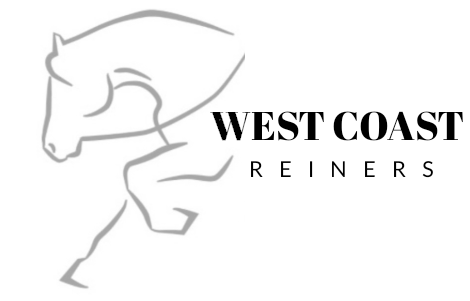 DISCLAIMER AND WAIVER OF LIABILITYIn consideration for being permitted to participate in any way in horse riding activities I, the undersigned, understand, acknowledge and accept that:As a condition of participating that neither the club/coach, participants, West Coast Reiners Association Inc., or any subdivision thereof, officials, volunteers, medical personnel, any persons, promoters, sponsors, advertises, owners and lessees of premises used to conduct the event(s), shall be under any liability for my death or any bodily injury, loss or damage which may be sustained or incurred by me, as a result of the participation in or being present at the event, except in regard to any rights I may have arising under the Trade Practices Act 1974 (Cth) (or similar State Legislation).I acknowledge that equestrian activities are dangerous and that accidents causing death, bodily injury, disability and property damage, can and do happen.I agree to abide by the Rules and Regulations of the West Coast Reiners Association Inc.  its affiliated clubs and/or the management/organizer of the activities and I will follow all direction of the management/organiser of the activities.My failure or refusal to do so can result in my immediate disqualification from the activities and the forfeiting of all fees paid in relation to the activities.  I understand that any such non compliance may result in injury, death and/or permanent disability.Although it is recommended, I am solely responsible for wearing a suitable helmet and I acknowledge I ride at my own risk.I understand that the West Coast Reiners Horse Association Inc., its affiliated clubs and/or management/organizer takes due care to ensure that the venues chosen are safe and suitable, any equipment provided for the purpose of such activities is maintained in good condition and the Association’s management/organiser’s staff are appropriately trained.I further confirm I am in good health and do not suffer from any disability which will effect my ability to participate.  I have has sufficient opportunity to read this document, fully understand its term and sign it freely and voluntarily without inducement of any kind.BY SIGNING HEREUNDER I CONFIRM HAVING READ AND UNDERSTOOD THE CONTENTS OF THIS DISCLAIMER.Print Name Here						Dated_________________________________________			___________________________________Rider or Parent/Guardian (if signing on behalf of youth)______________________________________________